Write short answers.Example: Is William a chef? Yes, he is. / No, he isn’t.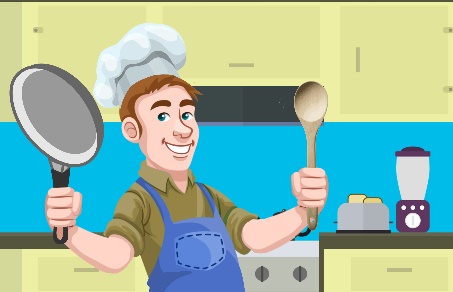 Is Mona a dancer?		Yes, __________________________________________________Is Tony a chef?			No,  __________________________________________________Is Mark a mechanic?		No,  __________________________________________________Is Joseph a writer?		No,  __________________________________________________Is Megan a teacher?		Yes, __________________________________________________Is Philip a singer?		Yes, __________________________________________________Is Eric a fire fighter?		No,  __________________________________________________Is Laura a hairdresser?		No,  __________________________________________________Is Juan a businessman?		Yes, __________________________________________________Is Vivienne a waitress?		Yes, __________________________________________________Is Mary a veterinarian?		Yes, __________________________________________________Is Susan a nurse?		Yes, __________________________________________________Is Paul a doctor?		No,  __________________________________________________Name: ____________________________    Surname: ____________________________    Nber: ____   Grade/Class: _____Name: ____________________________    Surname: ____________________________    Nber: ____   Grade/Class: _____Name: ____________________________    Surname: ____________________________    Nber: ____   Grade/Class: _____Assessment: _____________________________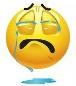 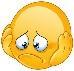 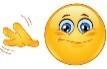 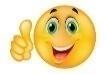 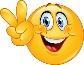 Date: ___________________________________________________    Date: ___________________________________________________    Assessment: _____________________________Teacher’s signature:___________________________Parent’s signature:___________________________